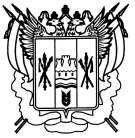 ТЕРРИТОРИАЛЬНАЯ ИЗБИРАТЕЛЬНАЯ КОМИССИЯ КУЙБЫШЕВСКОГО РАЙОНА РОСТОВСКОЙ ОБЛАСТИПОСТАНОВЛЕНИЕс. КуйбышевоО количествепереносных ящиков для голосования вне помещения в участковых избирательных комиссиях Куйбышевского района на выборах Губернатора Ростовской области и депутатов Собрания депутатов  муниципального образования «Куйбышевское сельское поселение» Куйбышевского района Ростовской области четвертого созыва, назначенных на 13 сентября 2015 года На основании  части 8 статьи 66 Федерального Закона от 12.06.2002 года «Об основных гарантиях избирательных прав и права на участие в референдуме граждан Российской Федерации»,  части 8 статьи 49 Областного закона « О выборах Губернатора Ростовской области», части 8 статьи 56 Областного закона « О выборах депутатов представительных органов  муниципальных образований в Ростовской области» № 645-ЗС от 08 августа 2011 года для проведения голосования  на выборах  Губернатора Ростовской области и депутатов Собрания депутатов  муниципального образования «Куйбышевское сельское поселение» Куйбышевского района Ростовской области четвертого созыватерриториальная избирательная комиссия Куйбышевского района ПОСТАНОВЛЯЕТ:1.Закрепить количество переносных ящиков  за участковыми избирательными комиссиями для проведения голосования вне помещения  на выборах на выборах  Губернатора Ростовской области и депутатов Собрания депутатов  муниципального образования «Куйбышевское сельское поселение» Куйбышевского района Ростовской области четвертого созыва, в зависимости от числа избирателей, зарегистрированных на территории избирательного участка, согласно приложению.2.Председателям участковых избирательных комиссий обеспечить неукоснительное исполнение настоящего постановления.           3.Контроль за исполнением настоящего постановления возложить на                             секретаря территориальной избирательной комиссии Куйбышевского            района  И.А. ВласовуПредседатель комиссии                                 М.А. ГречкоСекретарь комиссии                                       И.А. ВласоваПриложениек постановлению ТИККуйбышевского района от 21.08.2015г.   №127-2Количествопереносных ящиков для голосования вне помещения в участковых избирательных комиссиях Куйбышевского района на выборах  Губернатора Ростовской области и депутатов Собрания депутатов  муниципального образования «Куйбышевское сельское поселение» Куйбышевского района Ростовской области четвертого созываСекретарь комиссии                                                               И.А. Власова21 августа 2015 года                     № 127-2№№ по порядкуНомера участковых избирательных комиссийКоличество избирателейКоличество переносных ящиков1УИК №101717912УИК №1018162833УИК №101944724УИК №1020220535УИК №102141616УИК №1022 20017УИК №102319518УИК №102430519УИК №1025413110УИК №1026698211УИК №1027289112УИК №1029211113УИК №1030196114УИК №1031695215УИК №1032162116УИК №1033180117УИК №1034490218УИК №1035151119УИК №1036393120УИК №1037208121УИК №1038875222УИК №1039151123УИК №10406952Итого:Итого:34